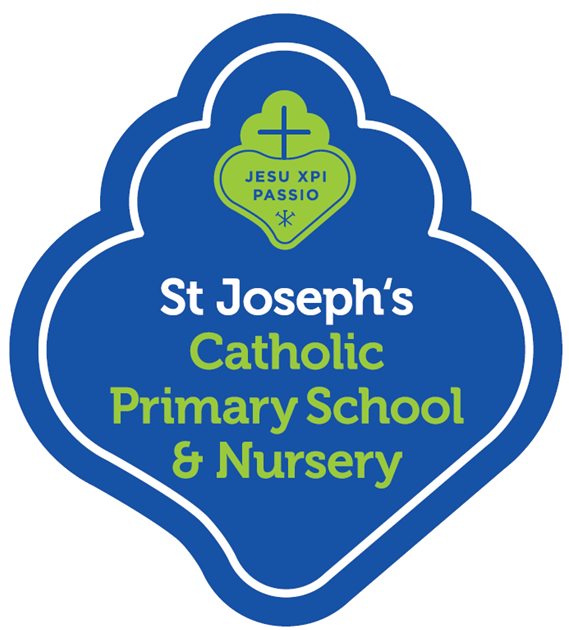 Computing National Curriculum: Key stage 1 Pupils should be taught to: Understand what algorithms are; how they are implemented as programs on digital devices; and that programs execute by following precise and unambiguous instructions Create and debug simple programs Use logical reasoning to predict the behaviour of simple programs Use technology purposefully to create, organise, store, manipulate and retrieve digital content Recognise common uses of information technology beyond school Use technology safely and respectfully, keeping personal information private; identify where to go for help and support when they have concerns about content or contact on the internet or other online technologies. Key stage 2 Pupils should be taught to: Design, write and debug programs that accomplish specific goals, including controlling or simulating physical systems; solve problems by decomposing them into smaller parts Use sequence, selection, and repetition in programs; work with variables and various forms of input and output Use logical reasoning to explain how some simple algorithms work and to detect and correct errors in algorithms and programs Understand computer networks including the internet; how they can provide multiple services, such as the world wide web; and the opportunities they offer for communication and collaboration Use search technologies effectively, appreciate how results are selected and ranked, and be discerning in evaluating digital content Select, use and combine a variety of software (including internet services) on a range of digital devices to design and create a range of programs, systems and content that accomplish given goals, including collecting, analysing, evaluating and presenting data and information Use technology safely, respectfully and responsibly; recognise acceptable/unacceptable behaviour; identify a range of ways to report concerns about content and contact.Start of Year Housekeeping:Logging onto computers/devicesRefresh LGfL username and password (USO) in school and at home. lus subscription services such as Purple Mash, Google ClassroomUnit 1 Online Safety SoW – Start of Year Rules for classroom, AUP (detailed at end of Doc)  Choose Barefoot lessons for your year group. Ideas are given below, but you might change these to suit class topicsYear 1Year 2Year 3Year 4Year 5Year 6COMPUTER SCIENCEProgrammingBee-bots,LGfL, Scratch, PurpleMash: 2Code,Code.orgKoduPurple Mash 2CodeCode.org Islington Unit 1(Bee-Bots)Islington Unit 2 (onscreen turtles using resources on LGfL) Busythings, JIT, Purple Mash 2Code Code.org Islington Unit 1(Pro-bots)Islington Unit 2 Onscreen turtles using LGFL resources, including iBoard, JIT, BusythingsPurple Mash 2Code Code.org ScratchIslington Y3 Unit 1Pro-bot Unit (Islington)Purple Mash 2CodeCode.org ScratchIslington Y4 Unit 1Purple Mash 2CodeCode.org ScratchIslington Y5 Unit 1 (Quiz) SOCIT Kodu free UnitPurple Mash 2CodeCode.org Introduction to HTMLY6/7 Transition unit linking to blog (Islington )COMPUTER SCIENCEBarefoot ComputingList of possible lessons to choose from and implement..  Bee-Bot Tinkering Bee-Bots 123Bee Bots Goes WildWorld Map Logic Scratch Jr Tinker Scratch Jr Knock Knock Joke Pizza PickleFossil Formation Animation Bug in the Water Cycle (Scratch)Animated Poem (Scratch)Maths Quiz – Selection (Scratch)Pizza Party Viking Raid Animation (Scratch)  Maths Quiz – Variables (Scratch)Shapes and Crystal Flowers (Scratch  Solar System Simulation (Scratch)Classroom Sound MonitorIntro to HTML Make a Game Project Investigating Inputs Investigating outputs Kodu Tinker    Use selection (Kodu)COMPUTER SCIENCEBarefoot Continued SEND (Barefoot)Any of these unplugged activities can be adapted for any Early Years or KS1/ LKS2Digital Literacy (Barefoot)Unplugged:Patterns Unplugged – Elephants, Cats and CarsBee-Bot BasicsCreating Patterns Sorting Objects Getting ready for school Head Shoulders Kneesand ToesUnplugged: Spelling Rules Sharing Sweets Crazy CharactersBee-Bot Route River Crossing  Lego Building ActivityShopping list Story Sequencing Scratch Tinkering Musical Sequences Dance Move algorithmsSafety snakes Unplugged: Patterns Unplugged – Reusing recipes Crazy Characters revisitDecomposition unplugged KS2 Safety snakes Unplugged: Abstraction 2D Shape DrawingModelling the Internet   Selecting Search Stop think do I consent Unplugged Introduction to Code Cracking Variables Logical Reasoning    Logical Numbers /sequences Network Hunt   Ranking Search Stop think do I consent Unplugged:  Recap on Abstraction,Decomposition and Variables Understanding Computer Networks Year 1Year 2Year 3Year 4Year 5Year 6INFORMATION TECHNOLOGYMultimedia & Word processingSee Islington BookletsExamples:WordPublisherGoogle DocsPowerPointMS SwayGoogle SheetsPreziWord Processing: creating simple text documents using the keyboard: locating letters,locating keys: space bar, shift to enter capital letters, backspace to delete, locating full stops2Publish Extra, Purple Mash, LGfL JIT ,  Busy Things)Using the keyboard (BBC dance mat, Typing Club,  Brown Bear Typing)Word Processing, creating story boards, comics, etc. (2Simple,Purplemash 2Publish Extra, LGfL Jit,  LGfL Busy Things) using a developing range of text tools: Changing font size, type colour.Create a simple multimedia book.Inserting images and audio. Purple Mash 2Create a StoryUsing the keyboard (BBC dance mat, Typing Club,  Brown Bear Typing)Word Processing: Word, Google docs & Publisher (using formatting tools, e.g. text boxes, WordArt, bullet points, spellchecker, right click menu to copy, paste, insert, etc.) Using the keyboard (BBC dance mat, Typing Club,  Brown Bear Typing)Using different templates, e.g. newspaper (2Publish, Publisher)Word Processing: Word, Google docs & Publisher (using a wide range of tools and integrating other online resources: hyper linking to appropriate websites, embedding content, acknowledging sources.Using the keyboard (BBC dance mat, Typing Club,  Brown Bear Typing)Using different templates for different  genres, e.g. newspaper ( LGfL  J2e5, Publisher)Choose from a range of to create presentations.Organise, refine and present information for a specific audience. (LGfL J2E, Publisher, PowerPoint, Word, Google docs, Scratch 2Create)Evaluate their own and each other’s work through peer assessment (Publish and add comments on blog)Develop confidence using both hands when typingCreate collaborative documents, (Wiki) to organize, present and publish information for different purposes to a range of audiences. (J2E on LGFL, Publisher, PowerPoint, Word)Present and evaluate my own and each other’s work through peer assessment (Publish and add comments on blog)Consolidate keyboard techniques and touch typing skillsINFORMATION TECHNOLOGYDigital Media(graphics, video, music, sound)(See Islington Booklets)Graphics: Create artwork (Purplemash,2Paint, 2Paint a picture , 2Publish, 2Publish Extra, 2 Create a story, LGfL j2e Jit,  LGfL Busy Things)Digital images/Video: take digital photographsAudioMusic/Sound: Create/explore music (Purple Mash 2Explore, 2Beat, LGfL Magic School, Busy Things, Audio network, JIT sound Recorder)Graphics: Create artwork (2Paint a Picture, LGfL Busy Things)Animation: create simple animation in Purple Mash 2Animate, J IT (LGfL)Video: take digital photographs, edit using simple photo editing tool, (Paint, 2Paint a picture,)Create and edit a simple video using digital cameras/ iPadsPhotostory/Movie Maker app/Green Screen Music/Sound: Add voice, and sound effects to digital book, Purple Mash 2Create a story.Create/explore music and sound. Use microphones (Purple Mash 2Sequence, JIT sound Recorder)Graphics: Creating digital artwork and interactive webpages for blog (J2E on LGfL)Animation: create complex animation Purple Mash 2Animate,  JIT (LGfL)Edit images using crop, resize, recolour Microsoft Photo editorCreate a video presentation using digital photographsMovie Maker/ iMovie app/ Green Screen Music/Sound: Create voice over and add backing track to video presentation.LGfL Audio Network microphonesGraphics: Creating digital artwork portfolio  and interactive webpages for blog (J2e5 on LGfL)Video: Using stock video re-edit footage to create own presentation, insert captured footage. Espresso, Movie MakerMusic/Sound: Radio Programme project (listen, evaluate, plan and write a script. Rehearse and record voice.Create and add backing track and sound effects.)Audacity, Audio NetworkGraphics: Creating digital artwork and interactive webpages for blog (J2E on LGfL)Video & Sound: Film project in groups (plan a video, use different filming techniques and sound effects, present and evaluate work to audience) , Movie Maker, Audio NetworkMusic/Sound: Radio Program project (listen, evaluate, plan and write a script. Rehearse and record voice.Create and add backing track and sound effects.)Audacity, Audio Network. Refine output before publishing.Graphics: Creating digital artwork and interactive webpages for blog (J2E on LGfL)Video/Animation & Sound: plan a storyboard, create an animation for a purpose. Film, edit and refine.  Re-edit, create sound effects and backing track. Publish and present to an audience Movie Maker, Audio Network, Audacity.Communication & Collaboration(online publishing, blogs, internet research)(See Islington Booklets)Create and share story in pairs (2Publish), Use microphones to retell story. Online research for topic using child-friendly search engines. Create and share story/work/project (2Publish or Word), Use microphones to record information.Use J2e5 to blog work. Online research for topic using child-friendly search engines.Online publishing: creating and commenting on each other’s blogs/work (See planning)Online research: use search technologies effectively including search tools, e.g. searching maps/imagesComplete an online quiz or survey, e.g. LGFL e-safety surveyMake a quiz in Kahoot Online publishing: creating and commenting on each other’s blogs/work. (See ‘Blogging Unit’ planning)Visit a variety of school blogs, discuss & compare Online research: use search technologies effectively including search tools, e.g. searching maps/imagesComplete an online quiz or survey, e.g. LGFL e-safety surveyMake a quiz in KahootOnline publishing: creating and commenting on each other’s blogs/work (See ‘blogging Unit’ planning). Visit a variety of school blogs, discuss & compareOnline research: use search technologies effectively including copyrightComplete an online quiz or survey, e.g. LGFL e-safety surveyOnline publishing: creating and commenting on each other’s blogs/work. Visit a variety of school blogs & compare. Regularly update a blog during a term.  Add photos and links to related sites or other blogs to make it personal.Online research: use search technologies effectively including copyrightComplete an online quiz or survey, e.g. LGFL e-safety surveyData(graphs, databases, data loggers)(See Islington Booklets)Collect information to answer a question about the class.Create pictogram, simple graph using LGfL Jit, Purple Mash 2Count, 2Graph (2Simple Video Toolkit)Talk about data and begin to compare data. Design and collect information for a simple questionnaireCreate simple graph using JIT (LGfL), Purplemash,2Count, 2Graph (2Simple Video Toolkit)Branching database (iBoard LGfL, Mini-beasts database LGfL)Discuss data and begin to compare information. Design and collect information for a simple questionnaireCollect data and present in a variety of formats, e.g. Purple Mash 2Caluculate. 2graph.Use a simple existing database to carry out a simple search to answer a series of questions. Purple Mash 2InvestigateDesign and collect information for a simple questionnaireCollect data and present in a variety of formats, e.g. 2Purplemash Calculate 2graph, Excel.Design and create a database.  Use database to carryout complex searches to answer questions(Purple Mash 2Simple – 2Investigate)Spreadsheet modellingCreate a budget for a school tuck shop/ planning class party Change the data and formulae in a spreadsheet to answer 'what if ...?' questions and check predictionsSpreadsheet Use a spreadsheet to solve problems.  http://www.realworldmath.org/measurement-lessons.htmlSpreadsheet modelling.Create a budget to accompany a produce.Research the cost of materials, labour, packaging, transport etc.Present to audience in ‘Dragon Den’ style.Year 1Year 2Year 3Year 4Year 5Year 6DIGITAL LITERACY - Continuous throughout school day and reminder home useOnline Safety:Switched On Online SafetyScheme1.1 Developing online safety guidelinesCreating rules that help us stay safe online1.2 Social and Emotional Wellbeing and developing resilienceUnderstanding the impact of our behaviour on others 1.3 Responsible internet useRemembering to take time out from technology1.4 Keeping information safeUnderstanding what is meant by personal information1.5 Digital CitizenshipFinding out what it means to be a good digital citizen1.6 Playing games and having funLearning how to stay safe when playing online games2.1 Developing online safety guidelinesReviewing and editing our online safety guidelines2.2 Social and Emotional Wellbeing and developing resilienceCreating a strong message against online bullying2.3 Responsible internet useLearning how to use search engines safely 2.4 Keeping information safeGenerating strong passwords and keeping them safe2.5 Digital CitizenshipSolving online safety problems2.6 Playing games and having funUnderstanding and applying the PEGI rating system for gamesUnit 3.1 – We are Year 3 rule writersReviewing and editing our online safety rulesUnit 3.2 – We are digital friendsDeveloping an awareness of online bullyingUnit 3.3 – We are internet detectivesAssessing the trustworthiness of websitesUnit 3.4 – We are aware of our digital footprintUnderstanding the digital trails we leave behindUnit 3.5 – We are netiquette expertsPractising good netiquetteUnit 3.6 – We are avatar creatorsWho do we really know online?Unit 4.1 – We are Year 4 rule writersReviewing and editing our online safety rules.Unit 4.2 - We are standing up to peer pressureDealing positively with peer pressureUnit 4.3 - We are aware that our online content lasts foreverGetting the message: pre- and post-internetUnit 4.4 - We are online risk managersUnderstanding risk and prevention of information lossUnit 4.5 - We are respectful of digital rights and responsibilitiesUnderstanding and respecting digital rights and responsibilitiesUnit 4.6 - We are careful when talking to virtual friendsVirtual friendship vs real friendship; who we can trustUnit 5.1 - We are Year 5 rule writersReviewing and editing our online safety rules Unit 5.2 - We are responsible for our online actionsUnderstanding the impact of online behaviourUnit 5.3 - We are content evaluatorsUnderstanding advertising and endorsements onlineUnit 5.4 - We are protecting our online reputationDeveloping strategies to protect our future selvesUnit 5.5 - We are respectful of copyrightUnderstanding and applying copyright lawsUnit 5.6 - We are game changersUnderstanding how games developers make moneyUnit 6.1 - We are online safety ambassadorsReviewing and editing our online safety rulesUnit 6.2 - We will not share inappropriate imagesInappropriate use of technology and the internet – nude selfiesUnit 6.3 - We are safe social networkersUnderstanding that internet safety skills must always be switched onUnit 6.4 - We are respectful of othersRespecting the personal information and privacy of othersUnit 6.5 - We are online safety problem solversUsing our skills to resolve unfamiliar situationsUnit 6.6 - We are safe gaming expertsCreating and delivering advice on safe online gaming